La cultura della prevenzione salute in azienda:un nuovo welfare aziendaleSCHEDA DI ADESIONE PROGETTO NOME AZIENDA/RAGIONE SOCIALE ___________________________________________________INDIRIZZO SEDE LEGALE  ___________________________________________________________EVENTUALI SEDI DISTACCATE _______________________________________________________LOCALITA’ ___________________________________ CAP __________ PROVINCIA ____________SITO WEB _________________________________________________________________________NUMERO DIPENDENTI __________________ SETTORE MERCEOLOGICO _________________________________________________________ REFERENTE AZIENDALE ____________________________________________________________ADERISCO AL PROGETTO COME AZIENDA MENTOR						ADERISCO AL PROGETTO PER REALIZZARE GIORNATE INFORMATIVE			ADERISCO AL PROGETTO PER REALIZZARE GIORNATE DI PREVENZIONE CON VISITE	MOTIVAZIONE ADESIONE ____________________________________________________________________________________________________________________________________________________________________Per ulteriori informazioni: ANIMA PER IL SOCIALE NEI VALORI D'IMPRESAArea Progetti06 844 99 318info@animaroma.itwww.animaroma.it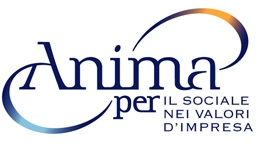 